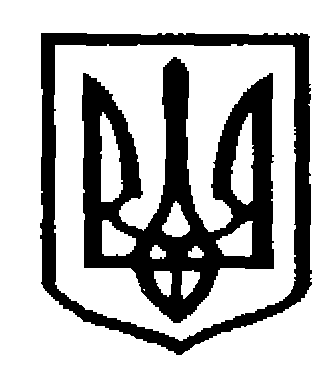 У К Р А Ї Н АЧернівецька міська радаУ П Р А В Л I Н Н Я   О С В I Т Ивул. Героїв Майдану, 176, м. Чернівці, 58029, тел./факс (0372) 53-30-87  E-mail: osvitacv@gmail.com  Код ЄДРПОУ №02147345   05.12.2018 №01-34/2798                                                                                                               Керівникам закладівзагальної  середньої освітиПро проведення у 2018 роціВсеукраїнського тижня права   На виконання розпорядження Кабінету Міністрів України від 26 вересня 2018 року № 681-р «Про затвердження плану заходів з проведення у 2018 році Всеукраїнського тижня права»   та листа Інституту післядипломної педагогічної освіти Чернівецької області від 05.10.2018 № 2/4-786,  з 10 по 14 грудня 2018 р. в закладах загальної середньої освіти проводиться Всеукраїнський       тиждень права.                                                                                                Його метою є привернення уваги якомога ширшого учнівського загалу до права як одного із найбільших надбань людства, ознайомлення учнів із такими основоположними цінностями демократичного суспільства як права, свободи та обов’язки людини і громадянина, повага до людської гідності, права дитини, правовий статус особи, справедливість, правомірна поведінка,  позитивна і ретроспективна відповідальність, стереотипи та їх причини, дискримінація та її види, гендерна рівність, ознайомлення з існуючими в Україні державним механізмом захисту прав людини, міжнародно-правовими актами в галузі прав людини. Передбачені розпорядженням заходи приурочені до 70-ї річниці прийняття Загальної декларації прав людини та спрямовані на підвищення обізнаності учнів щодо міжнародних стандартів прав людини та механізмів їх реалізації та захисту.  Надсилаємо Вам інформаційні матеріали та орієнтовний план заходів з проведення тижня права. Інформацію про відзначення Всеукраїнського тижня права просимо розміщувати на сайтах закладів освіти.Начальник управління освітиЧернівецької міської ради                                                          С.В.МартинюкКарімова А.Г.                                                                                                                                                       53-22-72                                                                                                                                  Додаток до листа управління освітиЧернівецької міської ради                                                                                                             №        від   03.12.2018 Інформаційні матеріали щодо відзначення Всеукраїнського тижня права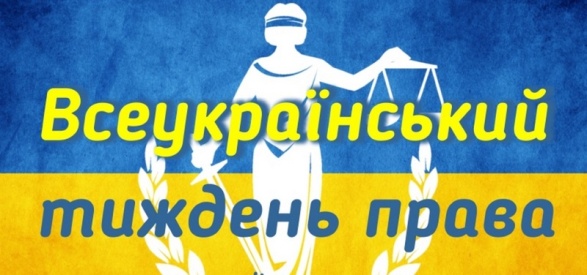       Тиждень права є чи не першим і чи не наймасштабнішим правовим заходом, який проводиться в Україні. Він узагальнює собою цілу низку соціально-значимих заходів і спрямований на утвердження в Україні правової держави, на підняття рівня правової культури, поваги до найвищих цінностей, які охороняються правом.   10 грудня в Україні й в усьому світі відзначається Міжнародний день прав людини. В цей день, у 1948 році, була прийняла Загальна декларація прав людини – перший міжнародний документ, який задекларував рівність прав усіх людей.        Загальна декларація прав людини започаткувала розроблення та укладання низки міжнародних документів з прав людини, серед них –  Конвенція про попередження злочину геноциду 1948 року, Женевські конвенції про захист прав людини під час збройних конфліктів 1949 року, Європейська конвенція захисту прав людини та основних свобод 1950 року, Декларація прав дитини 1959 року, Конвенції ООН про права дитини 1989 року та інші. Загальна декларація прав людини – це рішення Генеральної Асамблеї ООН, яке є найавторитетнішим джерелом міжнародних норм щодо прав людини. Загальна декларація разом з Міжнародними пактами про права людини іноді позначається як Міжнародний Білль про права людини. Загальна декларація прав людини прийнята Генеральною Асамблеєю ООН 10 грудня 1948 року в паризькому палаці Шайо. Її перекладено принаймні 375 мовами й діалектами мов. Декларація була прямим наслідком досвіду Другої світової війни і вперше сформулювала ті права, які повинна мати кожна людина. Вона мала рекомендаційний характер, містила 30 статей, зміст яких був уточнений і розвинутий через інституції міжнародних угод, регіональних та національних конституцій та законів. «Міжнародний Білль про права людини» прийнято Генеральною Асамблеєю у 1966 році по затвердженні двох Міжнародних пактів: «Міжнародного пакту про економічні, соціальні та культурні права» та «Міжнародного пакту про громадянські і політичні права». Україна ратифікувала ці пакти у 1973 році. Те ж саме зробили понад сто інших країн світу, які зобов’язалися привести своє національне законодавство у відповідність до прописаних у пактах вимог. Міжнародно-правові акти отримали верховенство над внутрішнім законодавством. І це надало можливість громадянину, чиї політичні чи громадянські права порушені, звернутися за захистом безпосередньо до Комітету з прав людини при ООН, якщо він вичерпав можливості захисту, надані національним законодавством. Якщо ж певне право людини не отримало конституційного закріплення з боку держави, воно визнається таким на основі міжнародних актів.   Отже, наведемо «30 заповідей» Загальної декларації прав людини:1. Всi люди народжуються вiльними i рiвними у своїй гiдностi та правах. Вони надiленi розумом i совiстю i повиннi дiяти у вiдношеннi один до одного в дусi братерства.2. Кожна людина повинна мати всi права i всi свободи, проголошені цією Декларацiєю, незалежно вiд раси, кольору шкiри, статi, мови, релiгiї, полiтичних або iнших переконань, нацiонального чи соцiального походження, майнового, станового або iншого становища. Крiм того, не повинно проводитися нiякого розрiзнення на основi полiтичного, правового або мiжнародного статусу країни або територiї, до якої людина належить, незалежно вiд того, чи є ця територiя незалежною чи обмеженою у своєму суверенiтетi.3. Кожна людина має право на життя, на свободу i на особисту недоторканнiсть.4. Нiхто не повинен бути в рабствi або у пiдневiльному станi; рабство i работоргiвля забороняються в усiх їх видах.5. Нiхто не повинен зазнавати тортур, або жорстокого, нелюдського, або такого, що принижує його гiднiсть, поводження i покарання.6. Кожна людина, де б вона не перебувала, має право на визнання її правосуб’єктностi.7. Всi люди рiвнi перед законом i мають право, без будь-якої рiзницi, на рiвний їх захист законом. Усi люди мають право на рiвний захист вiд якої б то не було дискримiнацiї, що порушує  Декларацiю, i вiд якого б то не було пiдбурювання до такої дискримiнацiї.8. Кожна людина має право на ефективне поновлення у правах компетентними нацiональними судами в разi порушення її основних прав, наданих їй Конституцiєю або законом.9. Нiхто не може зазнавати безпiдставного арешту, затримання або вигнання.10. Кожна людина, для визначення її прав i обов’язкiв i для встановлення обгрунтованостi пред’явленого їй кримiнального обвинувачення, має право, на основi повної рiвностi, на те, щоб її справа була розглянута прилюдно i з додержанням усiх вимог справедливостi незалежним i безстороннiм судом.11. Кожна людина, обвинувачена у вчиненнi злочину, має право вважатися невинною доти, поки її виннiсть не буде встановлена в законному порядку шляхом прилюдного судового розгляду, при якому їй забезпечують усi можливостi для захисту. Нiхто не може бути засуджений за злочин на пiдставi вчинення будь-якого дiяння або за бездiяльнiсть, якi пiд час їх вчинення не становили злочину за національними законами або за мiжнародним правом. Не може також накладатись покарання тяжче вiд того, яке могло бути застосоване на час вчинення злочину.12. Нiхто не може зазнавати безпiдставного втручання у його особисте i сiмейне життя, безпiдставного посягання на недоторканнiсть його житла, таємницю його кореспонденцiї або на його честь i репутацiю. Кожна людина має право на захист закону вiд такого втручання або таких посягань.13. Кожна людина має право вiльно пересуватися i обирати собі мiсце проживання у межах кожної держави. Кожна людина має право покинути будь-яку країну, включаючи й свою власну, i повертатися у свою країну.14. Кожна людина має право шукати притулку від переслiдувань в iнших країнах i користуватися цим притулком.Це право не може бути використане в разi переслiдування, яке в дійсності грунтується на вчиненнi не полiтичного злочину, або дiяння, що суперечить цiлям i принципам Органiзацiї Об’єднаних Нацiй.15. Кожна людина має право на громадянство. Нiхто не може бути безпiдставно позбавлений громадянства або права змiнити своє громадянство.16 Чоловiки i жiнки, якi досягли повнолiття, мають право без будь-яких обмежень за ознакою раси, нацiональностi або релiгiї одружуватися i засновувати сiм’ю. Вони користуються однаковими правами щодо одруження пiд час шлюбу та пiд час його розiрвання. Шлюб може укладатися тiльки при вiльнiй i повнiй згодi сторiн, що одружуються. Сiм’я є природним i основним осередком суспiльства i має право на захист з боку суспiльства та держави.17. Кожна людина має право володiти майном як одноособово, так i разом з iншими. Нiхто не може бути безпiдставно позбавлений свого майна.18. Кожна людина має право на свободу думки, совiстi i релiгiї; це право включає свободу змiнювати свою релiгiю або переконання i свободу сповiдувати свою релiгiю або переконання як одноособово, так i разом з iншими.19. Кожна людина має право на свободу переконань i на вiльне їх виявлення; це право включає свободу безперешкодно дотримуватися своїх переконань та свободу шукати, одержувати i поширювати iнформацiю та iдеї будь-якими засобами i незалежно вiд державних кордонiв.20. Кожна людина має право на свободу мирних зборiв i асоцiацiй. Нiхто не може бути примушений вступати до будь-якої асоцiацiї.21. Кожна людина має право брати участь в управлiннi своєю країною безпосередньо або через вiльно обраних представникiв. Кожна людина має право рiвного доступу до державної служби в своїй країнi. Воля народу повинна бути основою влади уряду; ця воля повинна виявлятися у перiодичних i не фальсифiкованих виборах, якi повиннi провадитись при загальному i рiвному виборчому правi шляхом таємного голосування або ж через інші рiвнозначнi форми, що забезпечують свободу голосування.22. Кожна людина, як член суспiльства, має право на соцiальне забезпечення i на здійснення необхiдних для пiдтримання її гiдностi i для вiльного розвитку її особи прав у економiчнiй, соцiальнiй i культурнiй галузях за допомогою нацiональних зусиль i мiжнародного спiвробiтництва та вiдповiдно до структури i ресурсiв кожної держави.23. Кожна людина має право на працю, на вільний вибiр роботи, на справедливi i сприятливi умови працi та на захист від безробiття. Кожна людина, без будь-якої дискримiнацiї, має право на гідну оплату за гідну працю. Кожний працюючий має право на справедливу i задовiльну винагороду, яка забезпечує гiдне iснування, її самої та її сiм’ї, i яка в разi необхiдностi доповнюється iншими засобами соцiального забезпечення. Кожна людина має право створювати професiйнi спiлки i входити до професiйних спiлок для захисту своїх iнтересiв.24. Кожна людина має право на вiдпочинок i дозвiлля, включаючи право на розумне обмеження робочого дня та на оплачувану перiодичну вiдпустку.25. Кожна людина має право на такий життєвий рiвень, включаючи їжу, одяг, житло, медичний догляд та необхiдне соцiальне обслуговування, який є необхiдним для пiдтримання здоров’я i добробуту її самої та її сiм’ї, i право на забезпечення в разi безробiття, хвороби, iнвалiдностi, вдiвства, старостi чи iншого випадку втрати засобiв до iснування через незалежнi вiд неї обставини. Материнство i дитинство дають право на особливе пiклування i допомогу. Всi дiти, народженi у шлюбi або поза шлюбом, повиннi користуватися однаковим соцiальним захистом.26. Кожна людина має право на освiту. Освiта повинна бути безоплатною, хоча б початкова i загальна. Початкова освiта повинна бути обов’язковою. Технiчна i професiйна освiта повинна бути загальнодоступною, а вища освiта повинна бути однаково доступною для всiх на основi здiбностей кожного. Освiта повинна бути спрямована на повний розвиток людської особистості i збiльшення поваги до прав людини i основних свобод. Освiта повинна сприяти взаєморозумiнню, терпимостi i дружбi мiж усiма народами, расовими або релiгiйними групами i повинна сприяти діяльності Органiзацiї Об’єднаних Нацiй по пiдтриманню миру. Батьки мають право прiоритету у виборi виду освiти для своїх малолiтнiх дiтей.27. Кожна людина має право вiльно брати участь у культурному житті суспiльства, втiшатися мистецтвом, брати участь у науковому прогресi i користуватися його благами. Кожна людина має право на захист її моральних i матеріальних iнтересiв, що є результатом наукових, лiтературних або художнiх праць, автором яких вона є.28. Кожна людина має право на соцiальний i мiжнародний порядок, при якому права i свободи, викладенi в цiй Декларацiї, можуть бути повністю здiйсненi.29. Кожна людина має обов’язки перед суспiльством, у якому тiльки й можливий вiльний i повний розвиток її особи. При здiйсненнi своїх прав i свобод кожна людина повинна зазнавати тiльки таких обмежень, якi встановленi законом виключно з метою забезпечення належного визнання i поваги прав i свобод iнших та забезпечення справедливих вимог моралi, громадського порядку i загального добробуту в демократичному суспiльствi. Здiйснення цих прав i свобод нi в якому разi не повинно суперечити цiлям i принципам Органiзацiї Об’єднаних Нацiй.30. Нiщо у  Загальній Декларацiї прав людини не може бути витлумачено як надання будь-якiй державi, групi осiб або окремим особам права займатися будь-якою дiяльнiстю або вчиняти дiї, спрямованi на знищення прав i свобод, викладених у Декларацiї.   Cлід відзначити, що Загальна декларація з прав людини направлена, зокрема, на: визнання гiдностi, яка властива всiм членам суспільства; справедливості та загального миру; охорону прав людини силою закону; сприяння розвитковi дружнiх вiдносин мiж народами.        Всеукраїнський тиждень права ініційовано 21 травня 2008 року Координаційною радою молодих юристів України, яка є консультативно-дорадчим органом Міністерства юстиції України.           Згідно з Указом Президента України від 08.12.2008 № 1149/2008, враховуючи важливе значення правової освіти в розбудові України як правової держави, з метою виховання у громадян поваги до закону і прав людини, з нагоди 60-ї річниці проголошення Загальної декларації прав людини, започатковано проведення Всеукраїнського тижня права.       Він проводиться щороку в тиждень, що включає 10 грудня - День прав людини, який відзначається в пам'ять проголошення Генеральною Асамблеєю ООН у 1948 році Загальної декларації прав людини. З того часу Тиждень права має статус державного.                         Орієнтовний перелік заходів щодо проведення у 2018 році                                             Всеукраїнського тижня права№з/пНазва заходу1.Всеукраїнський урок «Права людини» з нагоди проголошення Загальної декларації прав людини, у рамках якого висвітити питання міжнародно-правових стандартів у сфері захисту прав людини, поняття і сутності прав людини, основних механізмів їх захисту.2.Уроки для дітей різних вікових категорій з метою запобігання дискримінації та насильства у школі.3.Виставки тематичної літератури у шкільних бібліотеках, кабінетах правознавства, присвячені правам людини.4.Конкурси малюнків та стіннівок “Мої права ”, “Права людини”, “Школа- територія прав людини”,“Живи за правилами ”.5.Презентація та перегляд відеороликів, художніх та документальних фільмів, присвячених правам людини.6. Виставка-форуму та благодійний захід “Правники - суспільству” ,з метою набуття учасниками умінь використовувати у практичній діяльності знання вміти захищати свої права та законні інтереси.7.Науково-практичні конференції, семінари, зустрічі за круглим столом, дискусії, майстер-класи юристів, присвячені проблематиці прав людини, захисту прав учасників операції об’єднаних сил на сході України, членів їх сімей та внутрішньо переміщених осіб, за участю представників органів виконавчої влади, органів місцевого самоврядування, громадських організацій. 